Protokoll der 92. ordentlichen General-versammlung vom Freitag, 16. September 2022, Restaurant Schlosskeller in Brig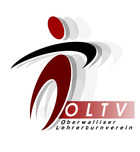 AnwesendBaumann Cindy, Imesch Peter, Imhof Walter, Kreuzer Rosemarie, Pollinger Cornelia, Ruffiner Jörg, Schmidt Christine, Volken Martina, Walker Vanessa, Welschen Jasmin, Witschard Stefanie, Wycisk Evelyne, Wyssen Alexandra, Zizzo SarahEntschuldigtEgger Micheline, Fux Chantal, Kalbermatter Renate, Kummer Hansreudi, Kreuzer Elmar, Lochmatter-Andenmatten Marina, Nanzer Elmar, Ruppen Walter, Rittiner Sebastian, Schmid Katja, Schröter Michaela, Schwery Andrè, Schwery Marianne, Schwery Pascal, Seiler AndrèTraktandenBegrüssung / TraktandenlisteWahl der StimmenzählerPräsenzlisteProtokoll der GV 2021 (vgl.: www.oltv.ch)Jahresbericht der PräsidentinBericht der technischen Leitung „Lehreranlässe“Bericht der technischen Leitung „Schülerturniere“Kassa- und Revisorenbericht 2021-2022Mitgliederbeiträge / Budget 2022-2023Aufnahme NeumitgliederWahlenJahresprogramm 2022/2023Anträge des Vorstandes oder von Mitgliedern*EhrungenVerschiedenes1. Begrüssung/TraktandenlisteUm 19.10 Uhr begrüsst Martina die 21 Anwesenden. Die Traktandenliste wird von der Präsidentin präsentiert und die Vereinsmitglieder nehmen diese einstimmig an.2. Wahl der StimmenzählerCindy Baumann wird als Stimmenzähler gewählt.3. Präsenzliste Martina Volken reicht die Präsenzliste um.4. Protokoll der GV 21 Das Protokoll der GV 2021, erstellt durch Stefanie Witschard, wird von der Generalversammlung genehmigt. 5. Jahresbericht des Präsidenten Die Präsidentin blickt auf das vergangene Vereinsjahr zurück. Das Vereinsübergangsjahr von Corona ist überstanden. Sie dankt dem Vorstand. Wir haben neue Mitglieder und ein neues Vorstandsmitglied. Es gab aber viele Austritte. Der Grund ist nicht klar. Wir versuchen Werbung für den Verein zu machen durch persönliches Kontaktieren. Eine Vorstandssitzung war bei Alexandra Wyssen zu Hause. Eine war per Teams und zwei weitere waren persönlich vor Ort. Die zwei Co-Präsidenten vom AVMEP lassen sich entschuldigen. Martina schlägt vor, dass man sich mit dem Verein mal in Magglingen trifft. Die Schülerturniere konnten im vergangen nicht stattfinden. Aber im kommenden Jahr werden sie wieder stattfinden können. Auch die Lehreranlässe wurden zum Teil mit Einschränkungen durchgeführt. Viele konnten nicht durchgeführt werden, aufgrund zu wenig Anmeldungen. Aber für das kommende Vereinsjahr haben wir im Vorstand entschieden, dass alle Anlässe durchgeführt werden auch wenn es nicht viele Anmeldungen gibt. Auch das Essen an den Lehreranlässen wird vom OLTV übernommen. Die Präsidentin blickt hoffnungsvoll und voller Vorfreude in das kommende Vereinsjahr. 6. Bericht der technischen Leitung „Lehreranlässe“ GleitschirmCountry Line DanceBowlingSchneeschuhlaufen (abgesagt)EisstockschiessenBody BalanceWine WalkMinigolf (abgesagt)Wasserski (verschoben im Juni 2023)Dominik Burgener und Marianne Mathier sind die zwei Mitglieder mit den meisten Teilnahmen an den Anlässen und erhalten ein Präsent von Martina überreicht. 7. Bericht der technischen Leitung „Schülerturniere“ Im vergangenen Vereinsjahr konnten leider keine Schülerturniere durchgeführt werden. Sarah blickt aber zuversichtlich auf das kommende Vereinsjahr. Da die Durchmischung verschiedener Klassen momentan nicht empfohlen wird, werden im 1. Semester keine Schülerturniere stattfinden. Je nach Lage können dann für das 2. Semester Schülerturniere geplant werden.  8. Kassa- und Revisorenbericht 2021/2022Evelyne Wycisk stellt den Kassa- und Revisorenbericht 2021/2022 vor. Die Kasse musste im letzten Vereinsjahr einen Einnahmenüberschuss von 1672.05 Franken verzeichnen. Dies ist darauf zurückzuführen, dass im vergangenen Jahr aufgrund der aktuellen Lage keine Mitgliederbeiträge verlangt wurden. Die Ausgaben betrugen 3477.95 und es wurden 5150.-- eingenommen.Das Vermögen am 31.8.2022 betrug 24‘413.56 Franken. Die Revisorinnen Christine Schmid und Jasmine Welschen haben die Kassenführung abgesegnet. 9. Mitgliederbeiträge / Budget 2022/2023Evelyne präsentiert das Budget für das kommende Jahr. Ausgaben in Höhe von 7650 Franken und Einnahmen von 7330 Franken sind budgetiert. Der Mitgliederbeitrag bleibt bei Fr. 25.- pro Mitglied. 10. Aufnahme NeumitgliederMartina heisst die 6 Neumitglieder (Pascal Schwery, André Schwery, Marianne Schwery, Monika Wakelin, Andrea Pfeifer, Imboden Franziska) willkommen. Andrea Pfeifer, als einzige anwesend, bekommt ein kleines Willkommensgeschenk.Leider gibt es ziemlich viele Austritt zu verzeichnen. Speziell erwähnt wird Erika Tehler, da sie jedes Jahr einen Gruss mit 100.—Franken schickt. Sie war seit 50 Jahren Mitglied und gab aber im letzten Jahr den Austritt. Leider gehen mit Stefanie Witschard und Alexandra Wyssen zwei Komitee Mitglieder. Martina überreicht ihnen anlässlich für ihre Dienste in den letzten Jahren ein kleines Präsent. 11. WahlenDer Vorstand erhält ein neues Komitee Mitglied: Lorena Gruber. Sarah Zizzo, Cornelia Pollinger, Evelyn Wycisk und Martina Volken bleiben im Vorstanf. Martina bedankt sich bei allen Komitee Mitgliedern für die gute Zusammenarbeit.Sarah bedankt sich sehr herzlich bei Martina. 12. Jahresprogramm 2021/22SchülerturniereNovember: UnihockeyJanuar: BadmintonMärz: VolleymixLehreranlässe16. September 2022	GV Schlosskeller, Brig1. Oktober 2022		Jägerweg, Saas4. November 2022		AquaFit, St. Niklaus9. Dezember 2022		Indoorspiele, Gamsen6. Januar 2023		Schneeschuhwanderung 15. Februar 2023		Langlauf, Goms__ März 2023		Badminton 1. April 2023		Tanzen __ Mai 2023			Streetracket22. Juni 2023		Wasserski, Täsch__ September 2023	Festungen in Saas Almagell22. September 2023	GV in Naters13. Anträge des Vorstandes oder von MitgliedernEs sind keine Anträge eingegangen. 14. EhrungenDa im vergangenen Vereinsjahr keine Schülerturniere stattgefunden haben, entfällt dieser Punkt.Es wurden Burgener Dominik und Mathier Marianne geehrt für ihre fleissige Teilnahme. 15. VerschiedenesTheler Erika hat dem OLTV Fr. 100.- geschenkt. Martina Volken bedankt sich bei ihr. 16. SchlussUm 19.55 Uhr beendet die Präsidentin die GV.Brig, 16.9.2022				Für das Protokoll						Stefanie Witschard und Lorena Gruber